Name:   …                                                                                            Surname: …                     Home Schooling 16     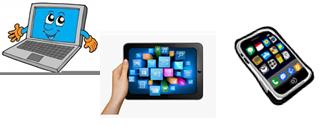 Vocabulary: REMEMBERVerb + preposition (collocations)Verb + TO: listen to, talk to, speak to, explain (something) to someone
e.g. Who were you talking to?Verb + ABOUT talk about, speak about something
e.g. They were talking about sport.Let’s practise https://www.englisch-hilfen.de/en/exercises/confusing_words/hear_listen.htmhttps://speakspeak.com/english-grammar-exercises/intermediate/tell-say-speak-talk-differences1-Complete the sentences with the correct form of the verb: listen, talk,  tell, say, hear.1 Do you ...  to your friends about your problems?2 I didn’t know. Thank you for ...  me.3 Who were you ...  to on the phone?4 I’m sorry, I can’t ...  you because it’s too noisy in here.5 Sorry, what did you ...?6 Do you want to ...  to music or watch a film?2- Complete the sentences to make them true for you.1 I never listen to ...2 I find it difficult to pronounce the word ... 3 A word or phrase that I say too often is ... 4 The person I talk to the most is ...5 I don’t really understand the word ... in English. 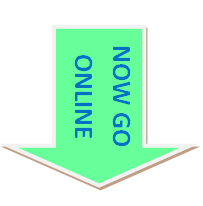 CLICK AND WORK ONLINEhttps://forms.gle/5UVfU8mdqWVxTx599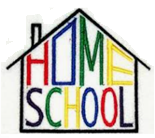 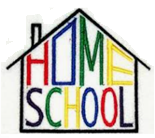 PLEASE PRESS “SUBMIT/SEND” AT THE END OF YOUR ONLINE WORK (POR FAVOR PRESIONAR “ENVIAR” AL FINAL DEL TRABAJO EN LINEA)